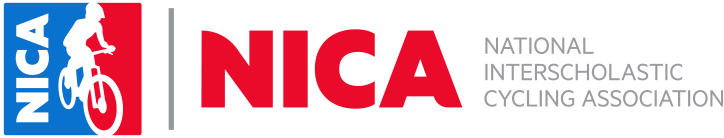 Student-Athlete Code Of ConductI acknowledge I will review this code of conduct with my Student-Athlete and they will follow the NICA Rules and Guidelines as additionally described in the NICA handbook. I also understand that failure to do so may lead to his or her suspension or expulsion from national and/or state league activities. _________________________________________Student Name__________________________________________Parent Name___________________________________________			_________________Parent Signature								Date